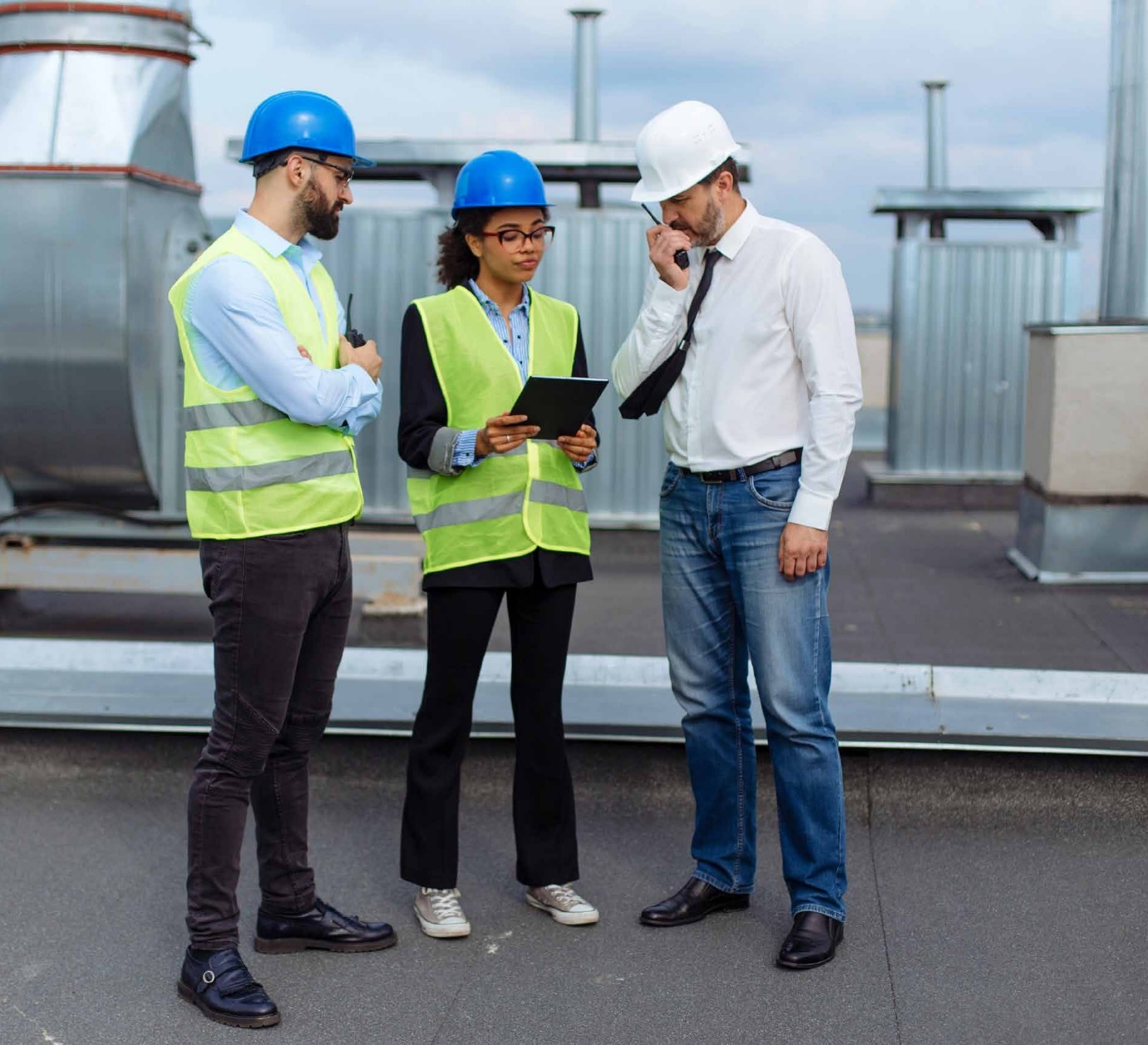 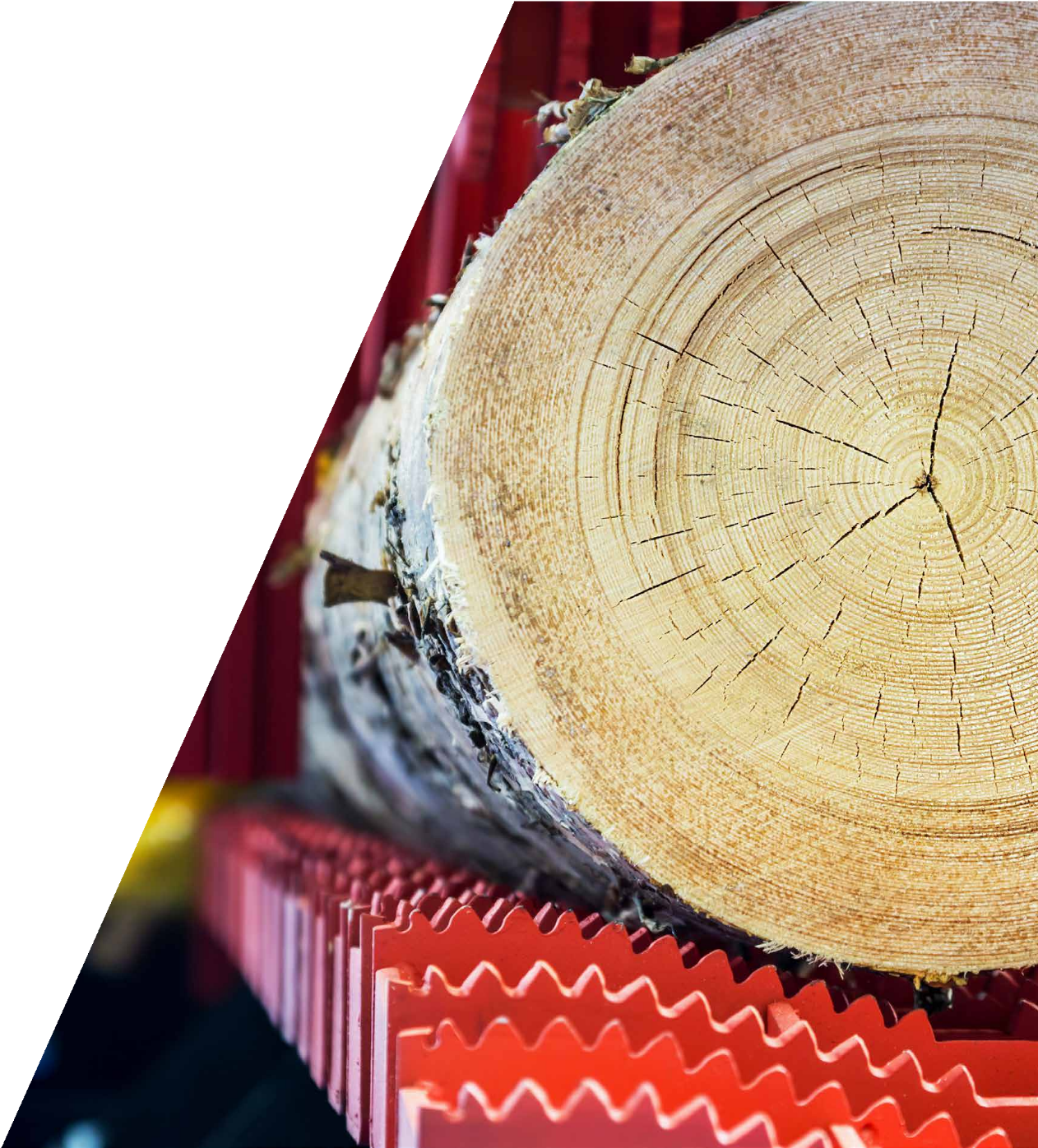 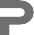 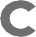 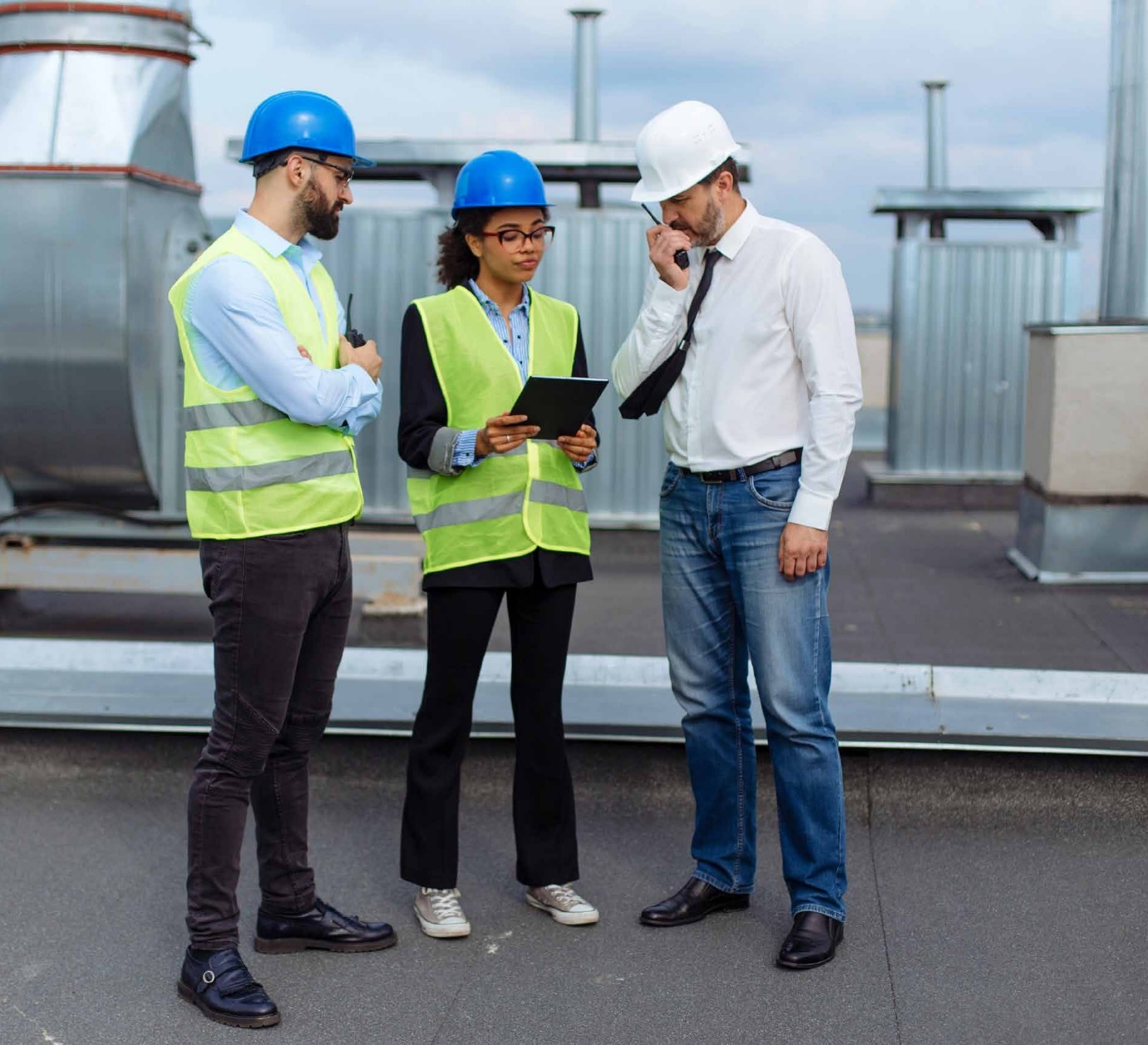 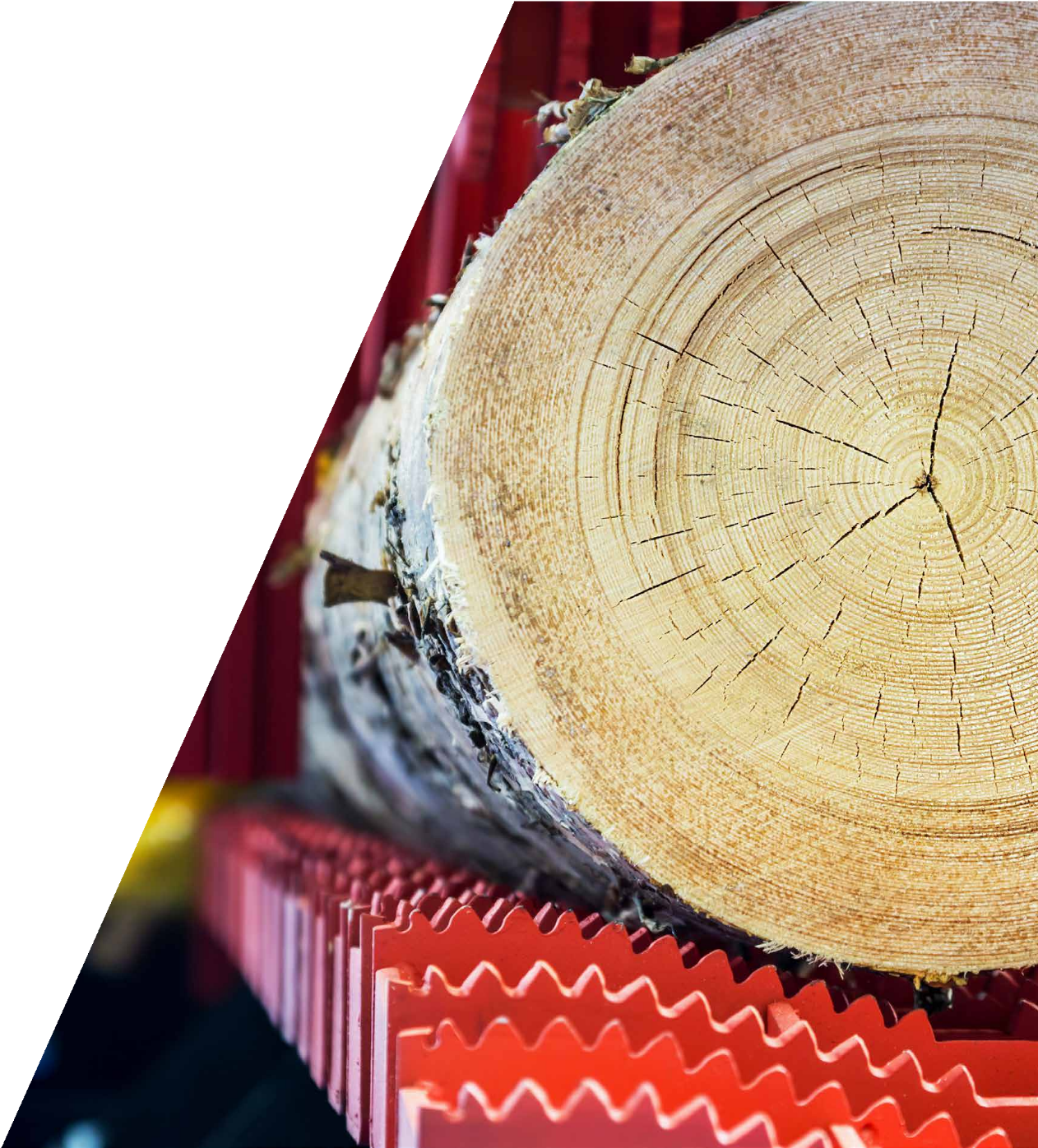 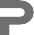 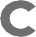 PEFC/01-00-01PEFC ST 2003:2020Требования к органам по сертификации, осуществляющим сертификацию по международному стандарту по цепочке поставок PEFC                       МЕЖДУНАРОДНЫЙ      СТАНДАРТ            PEFCСовет PEFC ICC Building C1    Route de Pré-Bois 20 1215 Geneva 15Switzerlandt +41 22 799 45 40f +41 22 799 45 50e info@pefc.org www.pefc.orgНазвание документа: Требования к органам по сертификации, осуществляющим сертификацию по международному стандарту цепочки поставок PEFCКод документа: PEFC ST 2003:2020Утверждено: Генеральная ассамблея PEFC	Дата: 17.01.2020Дата выпуска: 14.02.2020Дата вступления в силу: 14.02.2020Дата окончания переходного периода: 14.08.2021СодержаниеПредисловиеТекст настоящего документа был разработан рабочей группой, представленной многочисленными заинтересованными сторонами, курируемой Советом PEFC (Программа одобрения схем лесной сертификации), и одобрен Генеральной ассамблеей Совета PEFC 17 января 2020 года. Требования настоящего документа вступают в силу для всех органов по сертификации, сертифицирующих цепочку поставок по стандарту PEFC ST 2002 «Цепочка поставок лесной продукции и продукции из деревьев вне леса. Требования» от 14 февраля 2020 года (с переходным периодом равным восемнадцати месяцев с даты вступления стандарта в силу).Совет PEFC обеспечивает взаимное признание национальных схем лесной сертификации, определяет международный стандарт по цепочке поставок (PEFC ST 2002) и правила использования торговых марок PEFC (PEFC ST 2001). Совет PEFC требует, чтобы сертификация цепочки поставок проводилась органами по сертификации, которые аккредитованы органами по аккредитации, подписавшими Многостороннее соглашение о признании (MLA) по сертификации продукции IAF.Аккредитация снижает риск для предприятий и их клиентов, обеспечивая компетентность органов по сертификации, аккредитованных для выполнения определенного вида деятельности. Органы по аккредитации, являющиеся членами IAF, должны действовать в соответствии с самыми высокими стандартами и требовать от органов по сертификации, которые они аккредитуют, соблюдение соответствующих международных стандартов и Руководства IAF по применению этих стандартов.Аккредитация, предоставленная органами по аккредитации-членами IAF, на основе регулярных экспертных проверок для обеспечения соответствия их программ по аккредитации, позволяет компаниям с аккредитованным сертификатом оценки соответствия в одной части мира, признаваться другими компаниями по всему миру.Настоящий документ заменяет Стандарт PEFC ST 2003:2012, второе издание.ВведениеСовет PEFC требует, чтобы органы по сертификации, осуществляющие сертификацию цепочки поставок, соответствовали требованиям ISO/IEC 17065, документам PEFC и соответствующим положениям ISO 19011, указанным в настоящем документе.ISO/IEC 17065 – это международный стандарт, который устанавливает критерии для органов, осуществляющих сертификацию продукции, услуг и процессов. Сертификация цепочки поставок рассматривается как процесс сертификации, при котором цепочка поставок представляет собой совокупность взаимосвязанных или взаимодействующих видов деятельности, при которых входящая информация о происхождении закупаемого сырья преобразуется в выходящую информацию о происхождении проданной/поставленной продукции. Требования к цепочке поставок PEFC описаны в стандарте PEFC ST 2002, а правила использования торговых марок PEFC описаны в стандарте PEFC ST 2001, который является частью технической документации Совета PEFC.Термин «должен» используется в данном документе для обозначения тех положений, которые, отражая требования ISO/IEC 17065 и требования, специфичные для сертификации цепочки поставок PEFC, являются обязательными. Термин «следует» используется для указания руководства, которое, хотя и не является обязательным, предоставляется IAF и Советом PEFC в качестве признанного средства выполнения требований.Нормативные руководства к настоящему документу представляются только Советом PEFC.Настоящий документ не содержит текст стандартов ISO/IEC 17065 и ISO 19011. Эти документы можно получить в ISO или национальных организациях по стандартизации.Область примененияВ этом документе приводятся особые дополнительные требования к органам по сертификации, осуществляющим сертификацию цепочки поставок по стандарту PEFC ST 2002.Нормативные ссылкиДля датированных ссылок применяется только то издание, из которого была заимствована цитата. Для всех недатированных ссылок применяется последняя редакция соответствующего документа (с учетом всех поправок).IAF MD 2, Обязательный документ по передачи аккредитованной сертификации систем менеджментаIAF MD 4, Обязательный документ по использованию информационных и коммуникационных технологий (ИКТ) для целей аудита / оценкиISO/IEC 17000, Оценка соответствия – Словарь и основные принципыISO/IEC 17065, Оценка соответствия – Требования к органам по сертификации продукции, процессов и услугISO 19011, Руководящие указания по аудиту систем менеджментаISO/IEC Руководство 2:2004, Стандартизация и смежные виды деятельности – Общий словарьPEFC ST 2002, Цепочка поставок лесной продукции - Требования (далее «стандарт по цепочке поставок»), (доступен на сайте www.pefc.org)PEFC ST 2001, Правила использования торговых знаков PEFC - Требования (далее «стандарт по торговым знакам»), (доступен на сайте www.pefc.org)Термины и определенияВ целях применения настоящего стандарта используются соответствующие термины и определения, приведённые в ISO/IEC 17000, ISO/IEC 17065, ISO 19011, ISO/IEC Guide 2 и стандарте PEFC ST 2002, а также следующие определения:АудитСистематический, независимый и задокументированный процесс получения объективных доказательств и их объективной оценки для определения степени соответствия критериям аудита.Примечание: Термин «аудит», используемый в документе, равнозначен термину «оценка», использованному в стандарте ISO/IEC 17065.Лицо, ответственное за принятие решения о сертификацииЧеловек или группа лиц (например, комитет), которые не были вовлечены в процесс аудита, а назначены органом по сертификации для принятия решения о сертификации.Стандарт по цепочке поставокPEFC ST 2002, Цепочка поставок лесной продукции и продукции из деревьев вне леса - ТребованияОрганизация-заказчикОрганизация, включая организации с несколькими площадками, подающая заявку на получение сертификата по цепочке поставок или уже получившая сертификат на свою цепочку поставок.Примечание: Термин «организация-заказчик», используемый в настоящем документе, равнозначен термину «поставщик», используемому в стандарте ISO/IEC 17065.Значительное несоответствиеОтсутствие возможности или неспособность выполнить и поддержать одно или несколько требований стандарта по цепочке поставок, что может привести к возникновению системного риска функционирования и эффективности цепочки поставок и/или повлиять на доверие к заявлениям организации на сертифицированном сырье.Примечание: Значительное несоответствие может представлять собой отдельное несоответствие или ряд более мелких взаимосвязанных несоответствий, которые, будучи оцененными в совокупности, составляют значительное несоответствие.Незначительное несоответствиеРазовая неспособность выполнить одно или несколько требований стандарта по цепочке поставок, которые могут привести к возникновению несистемного риска функционирования и эффективности цепочки поставок и/или могут повлиять на доверие к заявлениям поставщика на сертифицированном сырье.ЗамечаниеРезультат аудита, который не указывает на несоответствие. Замечание может быть определено аудиторской группой как возможность для улучшения.Уполномоченный орган PEFCУполномоченным органом является организация, имеющая разрешение Совета PEFC на выдачу лицензий на использование торговых марок PEFC и на нотификацию органов по сертификации от имени Совета PEFC. Обычно уполномоченными органами PEFC являются Национальные Органы Управления PEFC.Национальные органы управления PEFC (НОУ PEFC)Национальными органами управления PEFC (НОУ PEFC) являются независимые национальные организации, созданные для разработки и применения системы PEFC в своей стране. Перечень НОУ PEFC и их контактные данные можно найти на вебсайте PEFC. НОУ PEFC часто также являются «уполномоченным органом PEFC». См. 3.8.РецензентЧеловек или группа лиц (например, комитет), которые не были вовлечены в процесс аудита, но назначены органом по сертификации для проверки всей информации и результатов, связанных с аудитом.Технический экспертЛицо, помогающее группе аудиторов своими знаниями или опытом. Технический эксперт не является аудитором.Общие требованияКритерии, по которым оценивается цепочка поставок организации-клиента, изложены в последней версии стандарта по цепочке поставок и в стандарте о торговых знаках PEFC.Примечание: последняя версия стандарта по цепочке поставок и стандарта о торговых знаках, поправки к этим стандартам и информация о переходных периодах доступна на официальном сайте Совета PEFC www.pefc.org.Правовые и договорные вопросыПрименяются все требования, приведённые в п. 4.1 ISO/IEC 17065:2012(E).Если орган по сертификации целенаправленно использует логотип PEFC на документе о сертификации или использует его для любых других целей, связанных со схемой сертификации PEFC, то такое использование должно осуществляться только на основании действующей лицензии, выданной Советом PEFC или другим уполномоченным PEFC органом и в соответствии со стандартом о торговых знаках PEFC.Орган по сертификации должен разъяснить организации-клиенту, что логотип PEFC на выданном сертификате относится только к соответствию организации-клиента требованиям схемы PEFC сертификации, а не предоставляет организации-клиенту право использовать торговый знак PEFC.Примечание:  Организация-клиент с действующим сертификатом по цепочке поставок PEFC может использовать торговые знаки PEFC «на продукции» и «вне продукции» с уникальным номером лицензии только на основании лицензионного договора об использовании торговых марок PEFC, заключенного с Советом PEFC или другим уполномоченное Советом PEFC органом и в соответствии со стандартом о торговых знаках PEFC.Менеджмент беспристрастностиПрименяются все требования, приведённые в п. 4.2 ISO/IEC 17065:2012(E).Обязательство и финансированиеПрименяются все требования, приведённые в пункте 4.3 ISO/IEC 17065:2012(E).Недискриминационные условияПрименяются все требования, приведённые в п. 4.4 ISO/IEC 17065:2012(E).КонфиденциальностьПрименяются все требования, приведённые в п. 4.5 ISO/IEC 17065:2012(E).Орган по сертификации должен проинформировать организацию-заказчика о том, что она обязана предоставить информацию Совету PEFC и/или национальному органу управления PEFC, а также об объёме и целях использования такой информации. Орган по сертификации должен иметь письменное согласие организации-заказчика на предоставление и раскрытие информации Совету PEFC и/или национальному органу управления PEFC. Такое письменное согласие должно соответствовать законодательству о защите персональных данных, применимому в странах, в которых находятся организация-заказчик и орган по сертификации.Общедоступная информацияПрименяются все требования, приведённые в п. 4.6 ISO/IEC 17065:2012(E).Структурные требованияПрименяются все требования, приведённые в п. 5 ISO/IEC 17065:2012(E).Требования к ресурсамПерсонал органа по сертификацииОбщиеПрименяются все требования, приведённые в п. 6.1.1 ISO/IEC 17065:2012(E).Персонал, вовлечённый в деятельность по сертификацииОрган по сертификации должен обеспечить, чтобы весь персонал, выполняющий ключевые виды деятельности, такие как проверка договоров, аудит, принятие решений о сертификации, мониторинг аудиторов и пр., обладал соответствующими знаниями и компетенциями. Необходимо поощрять гендерное равенство. АудиторыОрган по сертификации должен иметь документированный процесс, подтверждающий, что аудиторы обладают личностными характеристиками, знаниями и навыками в соответствии с пунктами 7.1, 7.2.1, 7.2.2, 7.2.3.1, 7.2.3.2 и 7.2.3.4 стандарта ISO 19011:2018.ОбразованиеОрган по сертификации должен обеспечить, чтобы аудиторы имели знания, соответствующие по крайней мере среднему образованию, включая курсы по лесной и/или деревообрабатывающей или смежным отраслям, на которых аудитор(-ы) проводят аудиты по цепочке поставок.Примечание: Среднее образование – это та часть национальной системы образования, которая идет после начальной ступени, но завершается до поступления в высшее учебное заведение, например университет или подобное учебное заведение.Специальное образование, относящееся к лесной и/или деревообрабатывающей и смежным отраслям, может быть заменено опытом работы в этих секторах, если орган по сертификации может продемонстрировать, что такой опыт работы эквивалентен требуемому образованию.Примечание: Лесная и/или деревообрабатывающая и смежные отрасли включают, например, деятельность, связанную с производством, исследованиями, образованием, разработкой стандартов, ассоциациями лесной промышленности / продукции, лесным законодательством и регулированием, транспортом, распределением и переработкой или транспортировкой и хранением лесной продукции и изделий из древесины.Опыт работыДля получения квалификации аудитора в первый раз орган по сертификации должен обеспечить, чтобы аудитор имел как минимум три года опыта работы (полный рабочий день) в лесной и/или деревообрабатывающей и смежных отраслях.Примечание: Лесная и/или деревообрабатывающая и смежные отрасли включают, например, деятельность, связанную с производством, исследованиями, образованием, разработкой стандартов, ассоциациями лесной промышленности / продукции, лесным законодательством и регулированием, транспортом, распределением и переработкой или транспортировкой и хранением лесной продукции и изделий из древесины.Общее количество лет опыта работы может быть сокращено на один год, если аудитор получил высшее образование в лесной и/или деревообрабатывающей и смежных отраслях.Примечание: Высшее образование, также называемое третьим этапом, третьим уровнем и послешкольным образованием – это уровень образования, наступающий после окончания школы, предоставляющей среднее образование.Общее количество лет опыта работы может быть сокращено на один год, если аудитор провёл в качестве аудитора-стажёра четыре аудита по цепочке поставок под руководством квалифицированного аудитора в дополнение к аудитам по цепочке поставок, которые требуются в качестве опыта аудита согласно п. 6.1.1.2.5.1. Обучение по цепочке поставок PEFCОрган по сертификации должен обеспечить, чтобы новые аудиторы прошли начальную подготовку по системе PEFC и стандарту по цепочке поставок, который признан Советом PEFC.Примечание: на сайте PEFC www.pefc.org предоставлена дополнительная информация о различных вариантах обучения. Подготовка аудиторовОрган по сертификации должен обеспечить, чтобы аудиторы успешно прошли обучение по техникам аудита на основе ISO 19011. Опыт проведения аудита6.1.1.2.5.1 Для получения квалификации аудитора в первый раз орган по сертификации должен обеспечить, чтобы аудитор в течение последних трёх лет провёл аудит по цепочке поставок в качестве аудитора-стажёра как минимум для четырех организаций под руководством квалифицированного аудитора, включая как минимум два аудита по цепочке поставок PEFC. Количество стажёрских аудитов по цепочке поставок может быть сокращено до двух аудитов по цепочке поставок PEFC для аудиторов, имеющих квалификацию по стандартам ISO 9001 или ISO 14001 в лесной и/или деревообрабатывающей отрасли. КомпетенцииОрган по сертификации должен обеспечить, чтобы аудиторы продемонстрировали способность применять знания и навыки в следующих областях:цели и основные процессы системы PEFC, включая требования стандарта PEFC по устойчивому лесоуправлению (PEFC ST 1003), описанные в определении спорных источников PEFC цепочки поставок (PEFC ST 2002, п. 3.6 b, c, d, e);принципы, процедуры и методы аудита (см. 7.2.3.2.a ISO 19011: 2018): чтобы позволить аудитору применять лишь те из них, которые подходят для различных видов аудита, и гарантировать, что аудит проводится последовательно и систематически;положение дел в организации (см. 7.2.3.2.c ИСО 19011: 2018), включая размер организации, структуру, функции и отношения, общие бизнес-процессы и соответствующую терминологию, а также культурные и социальные обычаи, такие как знание рабочего языка организации-клиента или языка, на котором общаются орган по сертификации и клиент, чтобы аудитор мог понять рабочую среду организации; применимое международное законодательство, система управления лесным хозяйством и правоприменительная практика в конкретной стране, относящаяся к заготовке лесного сырья и сырья из древесины, а также избежание использования сырья из сомнительных источников, чтобы аудитор мог понять договорные отношения организации-клиента с поставщиками и оценить процедуры организации-клиента для избежание наличия сырья из сомнительных источников. Знания в этой области должны включать:договоры и соглашения, включая трудовые договоры и / или коллективныеуправление лесным хозяйством и правоприменительная система стран, откуда поступает несертифицированное сырьё, в том числе социальные вопросы, вопросы здоровья и безопасностимеждународные конвенции, касающиеся прав трудящихся (основные конвенции МОТ)международные договоры и конвенции, относящиеся к торговле лесной продукцией и изделиями из древесиныОрган по сертификации должен обеспечить, чтобы аудиторы продемонстрировали способность применять терминологию, знания и навыки по цепочке поставок PEFC в следующих областях:принципы и требования стандарта по цепочке поставок (PEFC ST 2002)продукция (включая недревесную лесную продукцию и продукцию из вторичного материала), процессы и методы в конкретном секторе, используемый поток сырья, систему измерений и контроляприменение систем управления в лесной, деревообрабатывающей и смежных отраслях, а также взаимодействие их компонентовинформационные системы и технологии для авторизации, безопасности, распространения и контроля документов, данных и учётных записейприменение торговых знаков PEFC и других товарных этикеток и заявленийприменение мер по предотвращению закупок сырья из сомнительных источников, включая соответствующую методологию и показатели оценки рискасоциальные требования, требования к здоровью и безопасности.Орган по сертификации должен хранить свидетельства ежегодного мониторинга аудиторов по цепочке поставок, применяя такие методы, как проверка отчётов или отзывов организаций-клиентов и т. п., основываясь на частоте их использования, уровне риска, связанного с их деятельностью, и периодическими свидетельскими аудитами.В частности, орган по сертификации должен проверять компетенцию своих сотрудников с целью выявления потребностей в обучении. Группа аудиторовГруппа аудиторов должна состоять из аудитора(-ов), отвечающих требованиям, определённым в п. 6.1.1.2, при этом следует учитывать гендерный баланс. Технические экспертыВ некоторых случаях от технических экспертов может потребоваться помощь в конкретной технической области путём предоставления соответствующих знаний в данной области. Технические эксперты должны быть независимы от проверяемой организации, а их имена и принадлежность к каким-либо организациями должны быть включены в аудиторский отчёт. Рецензент и лицо, ответственное за принятие решения о сертификацииОрган по сертификации должен гарантировать, что рецензент и лицо, ответственное за принятие решения о сертификации, отвечают следующим требованиям. Если рецензент и/или лицо, принимающее решение о сертификации, состоит из группы людей, то по крайней мере один из участников должен соответствовать следующим требованиям.Примечание: Рецензент и лицо, принимающее решение о сертификации, могут быть одним и тем же лицом. См. примечание к пункту 7.6.2 ISO / IEC 17065: 2012 (E). ОбразованиеОрган по сертификации должен обеспечить, чтобы рецензент и лицо, принимающее решения о сертификации, имели знания, соответствующие по крайней мере среднему образованию, которое включает или дополняется курсами в лесной и/или деревообрабатывающей и смежных отраслях.Примечание: Среднее образование – это та часть национальной системы образования, которая идет после начальной ступени, но завершается до поступления в высшее учебное заведение, например университет или подобное учебное заведение.Специальное образование, относящееся к лесной, деревообрабатывающей и смежным отраслям, может быть заменено опытом работы в этих секторах, если орган по сертификации может продемонстрировать, что такой опыт работы эквивалентен требуемому образованию.Примечание: Лесная, деревообрабатывающая и смежные отрасли включают, например, деятельность, связанную с производством, исследованиями, образованием, разработкой стандартов, ассоциациями лесной промышленности / продукции, лесным законодательством и регулированием, транспортом, распределением и переработкой или транспортировкой и хранением лесной продукции и изделий из древесины. Опыт работыЧтобы получить квалификацию рецензента или лица, принимающего решения о сертификации, орган по сертификации должен обеспечить, чтобы у такого лица был как минимум трёхлетний опыт работы с занятостью полный рабочий день в сфере оценки соответствия.Общее количество лет опыта работы может быть сокращено на один год, если рецензент или лицо, принимающее решение о сертификации, имеет высшее образование, относящееся к лесной и/или деревообрабатывающей и смежным отраслям.Примечание: Высшее образование, также называемое третьим этапом, третьим уровнем и послешкольным образованием – это уровень образования, наступающий после окончания школы, предоставляющей среднее образование.Квалифицированным аудитором по цепочке поставок PEFC считается аудитор, удовлетворяющий требованиям о минимальном необходимом опыте работы. Обучение по цепочке поставок PEFCОрган по сертификации должен обеспечить, чтобы рецензент или лицо, ответственное за принятие решения о сертификации, прошло начальную подготовку по системе PEFC и стандарту по цепочке поставок, который признан Советом PEFC.Примечание: на сайте PEFC www.pefc.org предоставлена дополнительная информация о различных вариантах обучения. Подготовка аудиторовОрган по сертификации должен обеспечить, чтобы рецензент или лицо, ответственное за принятие решения о сертификации, успешно завершило обучение по методам аудита, основанное на стандарте ISO 19011. Опыт проведения аудита6.1.1.4.5.1 Для получения квалификации рецензента или лица, ответственного за принятие решения о сертификации, в первый раз орган по сертификации должен обеспечить, чтобы такой рецензент или лицо, ответственное за принятие решения о сертификации, в течение последних трех лет принимали участие по крайней мере в одном аудите по цепочке поставок PEFC. КомпетенцииОрган по сертификации должен обеспечить, чтобы рецензент и лицо, ответственное за принятие решения о сертификации, продемонстрировали способность применять знания и навыки в следующих областях:цели и основные процессы системы PEFC, включая требования стандарта PEFC по устойчивому лесоуправлению (PEFC ST 1003), описанные в определении спорных источников цепочки поставок PEFC (PEFC ST 2002, п. 3.6 b, c, d, e);принципы, процедуры и методы аудита (см. 7.2.3.2.a ISO 19011: 2018);положение дел в организации (см. 7.2.3.2.c ИСО 19011: 2018), включая размер организации, структуру, функции и отношения, общие бизнес-процессы и соответствующую терминологию, а также культурные и социальные обычаидействующее международное законодательство, система управления лесным хозяйством и правоприменительная практика в конкретной стране, относящаяся к заготовке лесного сырья и сырья из древесины, а также избежание использования сырья из сомнительных источников. Знания в этой области должны включать:договоры и соглашения, включая трудовые и / или коллективные договорыуправление лесным хозяйством и правоприменительная система стран, откуда поступает несертифицированное сырьё, в том числе социальные вопросы, вопросы здоровья и безопасностимеждународные конвенции, касающиеся прав трудящихся (основные конвенции МОТ)международные договоры и конвенции, относящиеся к торговле лесной продукцией и изделиями из древесиныМенеджмент компетенции персонала, вовлечённого в процесс сертификацииПрименяются все требования, приведённые в п. 6.2.1 ISO/IEC 17065:2012(E).Орган по сертификации должен обеспечить, чтобы квалифицированные рецензенты, лица, принимающие решения о сертификации, и аудиторы каждые два календарных года участвовали в программе повышения квалификации по цепочке поставок лесной и деревообрабатывающей продукции, которая признается Советом PEFC.Примечание: на сайте PEFC www.pefc.org предоставлена дополнительная информация о различных вариантах обучения.При обновления требований стандарта по цепочке поставок или / и стандарта PEFC по торговым знакам орган по сертификации должен обеспечить, чтобы квалифицированные рецензенты, лица, принимающие решения по сертификации, и аудиторы приняли участие в программе повышения квалификации по новой версии стандарта, признанной Советом PEFC, прежде чем начать работать по этому стандарту.Примечание: на сайте PEFC www.pefc.org предоставлена дополнительная информация о различных вариантах обучения.Для поддержания квалификации аудитора орган по сертификации должен обеспечить, чтобы аудитор провёл как минимум пять внешних аудитов по стандартам по цепочке поставок, ISO 9001 или ISO 14001 в лесной и/или деревообрабатывающей и смежных отраслях в год, при этом в совокупности эти аудиты должны охватывать не менее семи дней аудиторской работы, в том числе не менее двух аудитов по цепочке поставок PEFC.Примечание: Семь дней аудиторской работы могут включать в себя время на подготовку отчётности.В исключительных обстоятельствах, таких как установленный законом отпуск или долгосрочное заболевание, аудиторы, которые не смогли соблюсти требование п. 6.1.2.3, должны провести как минимум два аудита по цепочке поставок PEFC под руководством квалифицированного аудитора.Рецензенты и лица, принимающие решения о сертификации, должны участвовать в не менее чем одном аудите по цепочке поставок PEFC за календарный год.Таблица: Описание требований к квалификацииПримечание: Эта таблица представляет собой краткое описание квалификационных требований для аудиторов, рецензентов и лиц, принимающих решения о сертификации. Актуальные требования приведены в тексте настоящего стандарта.Контракт с персоналомПрименяются все требования, приведённые в п. 6.2.1 ISO/IEC 17065:2012(E).Ресурсы для оценивания	Применяются все требования, приведённые в п. 6.2 ISO/IEC 17065:2012(E).Требования к процессуОбщиеПрименяются все требования, приведённые в п. 7.1 ISO/IEC 17065:2012(E).В дополнение к пункту 7.1.3 ISO/IEC 17065:2012(E) орган по сертификации может предоставлять общедоступные документы, такие как руководства, разъяснения и толкования, опубликованные Советом PEFC или национальным органом управления PEFC.ЗаявкаПрименяются все требования, приведённые в п. 7.2 ISO/IEC 17065:2012(E).Орган по сертификации должен получить от организации-клиента, как минимум, следующую информацию в составе заявления на проведение сертификации:название, адрес и юридический статус организации,документированные процедуры организации-клиента, как указано в стандарте по цепочке поставокописание продукции, включенной в цепочку поставок PEFC, достаточное для установления группы продукции площадки, включенные в цепочку поставок PEFC в случае сертификации организации с несколькими площадками (как указано в стандарте по цепочке поставок)Примечание: Информация не должна быть получена во время первого контакта с организацией-клиентом, но, по крайней мере, до того, как будут выполнены действия, указанные в п. 7.3 и 7.4.Орган по сертификации должен получить от организации-клиента по продукции, включённой в цепочку поставок PEFC, как минимум следующую информацию, касающуюся применения необязательных требований стандарта по цепочке поставок, для каждой площадки и/или группы продукции:метод цепочки поставокпредполагаемое применение торговых знаков PEFCПримечание: Информация не должна быть получена во время первого контакта с организацией-клиентом, но, по крайней мере, до того, как будут выполнены действия, указанные в п. 7.3 и 7.4.Орган по сертификации должен получить от организации-клиента достаточную информацию, чтобы оценить, следует ли рассматривать заявку как передачу сертификата или новую заявку на получение сертификата. См. требование 7.4.10.7.3	Рассмотрение заявкиПрименяются все требования, приведённые в п. 7.3 ISO/IEC 17065:2012(E).7.3.1	Орган по сертификации должен рассмотреть документацию организации-клиента (см. 7.2.1 b) до начала аудита, чтобы определить соответствие документации критериям сертификации.АудитПрименяются все требования, приведённые в п. 7.4 ISO/IEC 17065:2012(E).Орган по сертификации должен иметь документированные процедуры, обеспечивающие составление плана аудита для каждой аудиторской проверки и являющиеся основой для заключения соглашения на проведение аудита и составления его графика. План и даты аудита должны быть согласованы с организацией-клиентом заранее.Примечание: Руководство по подготовке плана аудита содержится в ISO 19011: 2018, пункт 6.3.2.В случае сертификации организации с несколькими площадками в плане аудита должен быть указан перечень отобранных для проверки площадок. Орган по сертификации должен ссылаться на нормативное приложение 3.Орган по сертификации должен иметь документированные процедуры для выбора и назначения группы аудиторов, включая её руководителя.Примечание: Руководство по выбору группы аудиторов и её руководителя содержится в ISO 19011: 2018, п. 5.5.4.Целью аудита является:определение соответствияпроцесса цепочки поставок организации-клиента требованиям стандарта по цепочке поставок и его правильного применениясистемы менеджмента организации-клиента требованиям стандарта по цепочке поставок и её правильное применениепроцесса цепочки поставок организации-клиента требованиям об избежании закупок сырья из сомнительных источников, если применимо (требования DDS PEFC), и их правильное применениеиспользования торговых знаков PEFC по стандарту PEFC по торговым знакам и его правильное применение, а также наличие подписанного лицензионного договора на использование торговых знаков между организацией-клиентом и Советом PEFC или уполномоченным органом PEFC, чтобы организация-клиент получила разрешение использовать торговые знаки PEFCПримечание: использование торговых знаков и заявлений в пользу бренда PEFC должно проверяться в ходе надзорного и повторного сертификационного аудита. При первичном аудите должно оцениваться любое предлагаемое или предполагаемое использование торговых знаков PEFC и заявлений в пользу бренда PEFC.сбор данных в соответствии с требованиями нотификационного соглашения с PEFC.Орган по сертификации должен проводить аудит в соответствии с требованиями, приведёнными в ISO 19011:2018, пункт 6.4. Аудиты должны проводиться на месте, за исключением тех случаев, когда применяются требования п. 7.4.6 или п. 7.9.2 настоящего стандарта, и органы по сертификации могут принять решение о проведении удалённых аудитов.Для организаций-клиентов, работающих без физической обработки готовой продукции, аудиты могут проводиться удалённо с использованием инструментов ИКТ в соответствии с документом IAF MD 4. Орган по сертификации должен продемонстрировать, что полная область аудита может быть охвачена при использовании инструментов ИКТ.Примечание 1: организации, которые физически владеют продукцией, но не продавали никакую продукцию с заявлением PEFC со времени предыдущего аудита, не имеют права на удалённый аудит в соответствии с настоящим требованием.Примечание 2: в тех случаях, когда организации не закупали сырьё и не продавали никакую продукцию с заявлением PEFC с момента последнего аудита, может применяться требование п. 7.9.2 настоящего стандарта.Орган по сертификации должен иметь документированные процедуры для определения времени проведения аудита, кроме того, для каждой организации-клиента орган по сертификации должен при участии аудиторской группы определить время, необходимое для планирования и проведения полного и эффективного аудита цепочки поставок PEFC. Время проведения аудита, установленное органом по сертификации, и его обоснование должны быть занесены в учётную документацию. Минимальное время для проведения выездного аудита на месте - четыре часа, не включая мероприятия по подготовке отчётности, в исключительных случаях минимальное время (менее четырех часов) должно быть обосновано и задокументировано.Орган по сертификации должен иметь документированные процедуры для выборки в рамках аудитав соответствии с требованиями ISO 19011:2018, A.6.При определении времени на проведение аудита и выборов объектов для аудита орган по сертификации должен учитывать, как минимум, следующие аспекты:требования стандарта по цепочке поставок PEFC;размер и сложность деятельности организации-клиента по цепочке поставок PEFCобъём поставок, которые могут создавать значительный риск закупки сырья из сомнительных источниковиспользование торговых знаков PEFCлюбую аутсорсинговую деятельность, включённую в цепочку поставок организациирезультаты любых предыдущих аудитов, в том числе в системах менеджмента организации-клиентаколичество площадок организации.В случае передачи сертификата орган по сертификации должен действовать в соответствии с пунктом 7.4.5 документа IAF MD2:2017.В отчёте об аудите должна содержаться как минимум информация, указанная в Приложении 4.По запросу орган по сертификации направляет копию отчёта о проведении аудита и прочую необходимую документацию, запрашиваемую PEFC, на английском языке Совету PEFC и/или национальному органу управления PEFC в соответствии с п. 4.5.АнализПрименяются все требования, приведённые в п. 7.5 ISO/IEC 17065:2012(E).Решение по сертификацииПрименяются все требования, приведённые в п. 7.6 ISO/IEC 17065:2012(E).Обнаружения аудита должны быть классифицированы как значительные несоответствия, незначительные несоответствия и наблюдения.Перед получением сертификата в первый раз как минимум значительные и незначительные несоответствия должны быть исправлены, а корректирующие действия проверены органом по сертификации.Перед получением повторного сертификата как минимум значительные несоответствия должны быть исправлены, а корректирующие действия проверены органом по сертификации.При выявлении в ходе аудитов значительных и незначительных несоответствий организацией-клиентом должны быть предприняты корректирующие действия по их устранению. План корректирующих действий, включая сроки, должен быть рассмотрен и принят органом по сертификации. Срок на выполнение корректирующих действий по значительным несоответствиям, выявленным в ходе надзорных аудитов, и их проверку органом по сертификации не должен превышать три месяца. Корректирующие действия по незначительным несоответствиям, выявленным в ходе надзорных аудитов и повторной сертификации, должны быть проверены не позднее, чем во время следующего аудита.Сертификационная документацияПрименяются все требования, приведённые в п. 7.7 ISO/IEC 17065:2012(E).7.7.1	Сертификационный документ должен содержать как минимум следующую информацию:название органа по сертификацииназвание и адрес организации-клиента и, при наличии, её площадки/юридические лица, чья цепочка поставок подлежит сертификацииПримечание 1: название и адрес организации-клиента могут быть названием и адресом юридического лица, в котором не ведётся деятельность по цепочке поставок PEFC (например, адрес почтового ящика). Название и адрес организации-клиента, чья цепочка поставок подлежит сертификации, также должны быть указаны в документе о сертификации.Примечание 2: в случае сертификации цепочки поставок PEFC для определённых проектов или «сертификации проекта» (см. PEFC GD 2001, Приложение 1), «название и адрес» относится к названию и адресу контролирующей организации. Название проекта может быть включено в область сертификата проекта.тип сертификации (индивидуальная, сертификация с несколькими площадками или группа производителей)область сертификата (см. 7.7.2)логотип PEFC с номером лицензии органа по сертификации PEFCзнак аккредитации органа по аккредитации (включая номер аккредитации при наличии)дата предоставления, продления или возобновления сертификации, а также срок действия или срок повторной сертификации (см. 7.7.6). Дата вступления документа о сертификации в силу должна наступить не ранее даты принятия решения о сертификации.Область применения сертификата должна включать, как минимум, следующую информацию:ссылка на стандарт PEFC ST 2002 «Цепочка поставок лесной продукции. Требования» и, при наличии, на соответствующий национальный стандарт, принятый национальной системой лесной сертификации PEFCПримечание: при определении стандарта по цепочке поставок необходимо ссылаться на ту версию стандарта по цепочке поставок, по которой проводился аудит, и которая действовала на момент выдачи сертификата.ссылка на стандарт PEFC ST 2001 «Правила использования торговых знаков. Требования», и, при наличии, на соответствующий национальный стандарт, принятый национальной системой лесной сертификации PEFCПримечание: при определении стандарта по торговым маркам необходимо ссылаться на ту версию стандарта по торговым маркам, по которой проводился аудит, и которая действовала на момент выдачи сертификата.применяемый метод цепочки поставокпродукция, на которую распространяется цепочка поставок, в соответствии с категориями продукции PEFCПримечание: в случае сертификации цепочки поставок PEFC для определённых проектов или «сертификации проекта» (см. PEFC GD 2001, Приложение 1), название проекта может быть включено в область сертификата проекта.Если область сертификата включена в приложение к сертификату, то сертификат должен содержать ссылку на приложение, а приложение должно считаться частью сертификата и предоставляться всякий раз, когда запрашивается сертификат.Номер сертификата должен состоять из (в таком порядке): сокращённое название органа по сертификации (такое же сокращение должно использоваться для любых других выданных сертификатов PEFC), за которым следует тире (-), сокращённое название стандарта по цепочке поставок:  PEFC-COC, за которым следует ещё одно тире (-) и соответствующий номер, присвоенный сертификату органом по сертификации.Примечание: два разных органа по сертификации не могут иметь одинаковое сокращенное название (аббревиатуру).Орган по сертификации выдаёт документ по сертификации на английском и любом другом языке при необходимости.Сертификат предоставляется на срок не более пяти лет.Органы по сертификации должны незамедлительно проинформировать соответствующий национальный орган управления PEFC или Совет PEFC (при отсутствии национального органа управления PEFC) о выдаче сертификата, приостановке или окончании его действия, отмене сертификата, изменении его области или любых других изменениях, влияющих на сертификацию или информацию, которую органы по сертификации должны сообщать в PEFC.Каталог сертифицированной продукцииПрименяются все требования, приведённые в п. 7.8 ISO/IEC 17065:2012(E).КонтрольПрименяются все требования, приведённые в п. 7.9 ISO/IEC 17065:2012(E).Надзорный аудит должен проводиться ежегодно. Орган по сертификации должен провести не менее четырёх надзорных аудитов до истечения срока действия сертификата.Примечание 1: ежегодно означает один раз каждые двенадцать месяцев, плюс-минус три месяца.Примечание 2: если сертификат действителен менее пяти лет, количество аудитов может быть соответственно уменьшено.Надзорный аудит на месте может быть заменён другими техниками аудита, такими как анализ документации и записей, а период между надзорными аудитами на месте не должен превышать два года (плюс три месяца), если:орган по сертификации может доказать, что используемые техники аудита обеспечивают достаточную уверенность в соответствии сертифицированного лица критериям сертификации;во время предыдущего первичного, надзорного или повторного сертификационного аудита не было выявлено никаких несоответствий;политика закупок организации-клиента не включает в себя поставки со значительным риском;организация-клиент предоставляет органу по сертификации все записи, которые должны храниться в соответствии со стандартом по цепочке поставок, или перечень всех записей, которые позволяют органу по сертификации произвести независимую выборку объектов;предоставленные записи дают достаточные доказательства того, что организация-клиент или площадки организации-клиента не закупали сырьё и не продавали какой-либо продукт с заявлением PEFC со времени последнего аудита.Изменения, влияющие на сертификациюПрименяются все требования, приведённые в п. 7.10 ISO/IEC 17065:2012(E).Прекращение, сокращение, приостановка или отмена сертификацииПрименяются все требования, приведённые в п. 7.11 ISO/IEC 17065:2012(E).7.11.1 Если действие сертификата прекращено, приостановлено ​​или сертификат отменён, орган по сертификации должен проинформировать организацию-клиента о том, что дальнейшее использование торговых знаков и заявлений PEFC не допускается. В случае приостановки действия сертификата, орган по сертификации должен проконтролировать соответствие клиента всем необходимым требованиям.ЗаписиПрименяются все требования, приведённые в п. 7.12 ISO/IEC 17065:2012(E).Жалобы и апелляцииПрименяются все требования, приведённые в п. 7.13 ISO/IEC 17065:2012(E).Орган по сертификации должен уведомить Совет PEFC в течение 30 дней о любых обоснованных замечаниях по поводу несоответствия организации-клиента требованиям сертификации, которые он получил или о которых ему стало известно.Орган по сертификации должен предоставлять Совету PEFC и соответствующим национальных органам управления PEFC краткие отчёты по полученным и разрешённым жалобам и апелляциям на сертифицированные организации-клиентф PEFC, в том числе:Имя лица, предъявившего жалобу/апелляцию (подлежит разглашению)Название организации-клиентаПредмет жалобыКраткое изложение процесса рассмотрения жалобыРезультат/решение по жалобе.Требования к системе менеджментаПрименяются все требования, приведённые в п. 8 ISO/IEC 17065:2012(E).Внутренний аудит органа по сертификации	Результаты ежегодных внутренних аудитов, ограниченных мероприятиями по сертификации цепочки поставок PEFC, по запросу должны быть предоставлены Совету PEFC или национальному органу управления PEFC.Приложение 1 (нормативное): PEFC-нотификация органов по сертификации(Дополнительные требования к аккредитации органа по сертификации)Орган по сертификации, выполняющий сертификацию по цепочке поставок PEFC, должен подписать нотификационное соглашение с Советом PEFC или другим уполномоченным органом PEFC в конкретной стране, где он работает.Такое соглашение требует, чтобы орган по сертификации имел действующую аккредитацию, признанную Советом PEFC (см. Приложение 2 к настоящему документу).  Орган по сертификации должен предоставить Совету PEFC или соответствующему уполномоченному органу PEFC информацию о выданных сертификатах в соответствии с указаниями Совета PEFC или соответствующего уполномоченного органа PEFC.Примечание: Информация о выданных сертификатах включая (помимо прочего) название организации-клиента, область применения выданных сертификатов и оборот организации-клиента, используемый для вычисления нотификационных взносов в PEFC.Нотификационное соглашение с PEFC может обязать орган по сертификации уплачивать нотификационный взнос в PEFC, как указано Советом PEFC или соответствующим уполномоченным органом PEFC.Приложение 2 (нормативное): Аккредитация, принимаемая Советом PEFC для PEFC-нотификацииСовет PEFC требует, чтобы сертификация по цепочке поставок проводилась органами по сертификации, которые аккредитованы органами по аккредитации, подписавшими Многостороннее соглашение о взаимном признании (MLA) IAF по сертификации продукции или региональных групп по аккредитации IAF, таких как Европейская организация по аккредитации (EA), Межамериканское сообщество по аккредитации (IAAC), Азиатско-Тихоокеанская ассоциация по аккредитации (APAC), Южно-Африканское сообщество по развитию аккредитации (SADCA), Африканское сообщество по аккредитации (AFRAC)  и Арабское сообщество по аккредитации (ARAC).Область аккредитации должна однозначно включать стандарты PEFC ST 2002 «Цепочка поставок лесной продукции. Требования» и PEFC ST 2001 «Правила использования торговых знаков PEFC. Требования» в их действующих версиях, представленных на официальном сайте Совета PEFC www.pefc.org.В области аккредитации также должны быть чётко указаны стандарты ISO/IEC 17065, PEFC ST 2003 и другие требования, по которым оценивался орган по сертификации.Аттестат аккредитации должен быть представлен на английском и любом другом языке, при необходимости.Приложение 3 (нормативное): Сертификация цепочки поставок организации с несколькими площадками(Приложение 2 к стандарту по цепочке поставок)ВведениеНастоящее приложение предназначено для аудита и сертификации цепочки поставок PEFC организаций с сетью площадок, чтобы обеспечить достаточную уверенность в соответствии цепочки поставок организации-клиента стандарту по цепочке поставок на всех площадках, включённых в область сертификата, а также продемонстрировать, что аудит является практическим и оправданным средством как с экономической, так и с функциональной точки зрения.Критерии выбора организации-клиента с несколькими площадкамиКритерии выбора организации-клиента с несколькими площадками, включая определения, содержатся в Приложении 2 к стандарту по цепочке поставок.В дополнение к требованиям Приложения 2 к стандарту по цепочке поставок, организация с несколькими площадками должна продемонстрировать свою способность собирать и анализировать данные (включая, помимо прочего, данные, указанные ниже) со всех своих площадок, включая центральный офис и подтвердить свои полномочия в отношении всех площадок, а также продемонстрировать умение вносить изменения, при необходимости:документация по цепочке поставок и изменения в цепочку поставокпересмотр системы управления,жалобы,оценка корректирующих действийпланирование внутреннего аудита и оценка его результатовразличные правовые требования в отношении избежания сырья из сомнительных источников.В соответствии с Приложением 2 к стандарту по цепочке поставок организация с несколькими площадками, созданная как группа независимых юридических лиц только с целью получения и поддержания сертификации цепочки поставок, должна состоять по большей части только из малых предприятий.Критерии выбора органа по сертификацииОбщие3.1.1	Орган по сертификации должен предоставить организации-клиенту информацию о критериях, изложенных в настоящем документе и в Приложении 2 к стандарту по цепочке поставок, до начала аудита, и не должен проводить аудит, если какой-либо из критериев организации с несколькими площадками не соблюдается. Перед началом аудита орган по сертификации должен проинформировать организацию-клиента о том, что сертификат не будет выдан, если во время аудита будут обнаружены несоответствия в отношении этих критериев.Анализ договораПроцедуры органа по сертификации должны обеспечивать, чтобы при первоначальном анализе договора были определены сложность и масштаб деятельности, включённой в цепочку поставок, подлежащую сертификации, а также любые различия между площадками в качестве основы для определения уровня выбора объектов.Орган по сертификации должен определить ключевую цель организации-клиента, по которой он вступил в договорные отношения для проведения сертификации. Договор должен позволять органу по сертификации проводить мероприятия на всех площадках организации-клиента с несколькими площадками.Орган по сертификации должен проанализировать, в каждом конкретном случае, в какой степени площадки организации имеют сходный поток сырья, который позволяет использовать цепочку поставок аналогичным образом. Сходство площадок, включённых в организацию с несколькими площадками, должно учитываться при применении процедур выбора объектов.Орган по сертификации должен хранить записи, позволяющие продемонстрировать выполнение действий, указанных в п. 3.2.1, 3.2.2 и 3.2.3.АудитОрган по сертификации должен иметь задокументированные процедуры проведения аудитов организаций с несколькими площадками. Такие процедуры, включая анализ документации и записей, аудиты на местах и ​​пр., должны определять, каким образом орган по сертификации сможет понять, что требования цепочки поставок фактически применяются ко всем площадкам и что соблюдаются все критерии, указанные в стандарте по цепочке поставок, включая Приложение 2.Если в аудите организации с несколькими площадками участвуют более одной группы аудиторов, то орган по сертификации должен назначить единого руководителя по аудиту, в обязанности которого будет входить обобщение обнаружений, сделанных всеми группами аудиторов и подготовка сводного отчёта.НесоответствияПри обнаружении несоответствий на какой-либо отдельной площадке во время внутреннего аудита организации-клиента или во время аудита, проводимого органом по сертификации, проводится расследование, чтобы определить, может ли подобное несоответствие присутствовать и на других площадках. Таким образом, орган по сертификации должен требовать от организации-клиента анализировать свои несоответствия, чтобы определить, указывают ли они на несоответствие всей цепочки поставок на всех площадках или нет. Если выяснится, что несоответствия влияют на цепочку поставок на всех площадках, то организации необходимо выполнить корректирующие действия не только в центральном офисе, но и на отдельных площадках. Если выяснится, что несоответствия не влияют на цепочку поставок на всех площадках, то организация-клиент должна иметь возможность представить органу по сертификации обоснование ограничиться проведением корректирующих действий только на отдельных площадках.Орган по сертификации должен требовать предоставление доказательств проведения корректирующих действий и увеличивать частоту выборки до тех пор, пока он не убедится в восстановлении контроля.В процессе принятия решения во время первичного или повторного сертификационного аудита, если на какой-либо площадке будет иметься несоответствие, организации-клиенту с нескольким площадками должно быть отказано в выдаче сертификата до тех пор, пока не будут проведены удовлетворительные корректирующие действия.Нельзя допускать, чтобы в процессе сертификации для преодоления препятствия, возникающего в связи с наличием несоответствия на одной площадке, организация-клиент стремилась исключить из области сертификата «проблемную» площадку.СертификатыОрганизации с несколькими площадками выдаётся единый сертификат с названием и адресом центрального офиса организации-клиента. Перечень всех площадок, на которые распространяется действие сертификата, может находиться в самом сертификате, в приложении к сертификату, или на него так или иначе должна быть приведена ссылка в сертификате. В области применения сертификата или в какой-либо другой ссылке на сертификат должно быть чётко указано, что мероприятия по сертификации были проведены на площадках, указанных в перечне. Такое приложение или ссылка является неотъемлемой частью сертификата и не должно использоваться отдельно от него.Если на отдельных площадках применяются разные методы цепочки поставок, в сертификате и любом приложении с перечнем площадок должно быть чёткое указание на применение стандарта по цепочке поставок.Организации-клиенту может быть выдан субсертификат для каждой площадки, на которую распространяется действие сертификата, при условии, что в таком субсертификате будет указана та же область или подобласть этой области, а также чёткая ссылка на основной сертификат. Субсертификат должен содержать информацию о том, что «действие настоящего сертификата зависит от действия основного сертификата». В тех случаях, когда субсертификат имеет также свой номер, он должен быть связан с номером сертификата и включён в сертификат согласно п. 3.5.1.Сертификат должен быть отменён полностью, если центральный офис или какая-либо из площадок не будет соответствовать необходимым критериям для сохранения сертификата (см. п. 3.2 выше).Перечень площадок должен обновляться органом по сертификации. Для этого орган по сертификации должен запросить организацию-клиента сообщать ему о закрытии, создании или изменении в деятельности площадок. Непредоставление такой информации будет рассматриваться органом по сертификации как злоупотребление сертификатом, и, следовательно, орган по сертификации будет действовать в соответствии со своими процедурами. Органы по сертификации должны уведомлять об этом Совет PEFC или национальный орган управления PEFC.Дополнительные площадки могут быть добавлены органом сертификации в текущий сертификат в промежутках между аудитами при условии, что они входят в область применения сертификата и их количество должно быть не более, чем количество уже имеющихся площадок. При этом должны выполняться следующие требования:орган по сертификации должен быть заблаговременно проинформирован организацией-клиентом о её намерении добавить новые площадки в промежутках времени между аудитами и о количестве новых площадок;орган по сертификации должен получить от организации-клиента процедуры цепочки поставок, распространяющиеся на дополнительные площадки, включая применяемый метод цепочки поставок и продукцию, охватываемую цепочкой поставок;орган по сертификации должен получить отчёт о внутреннем аудите площадок, рассматриваемых для включения в сертификат;орган по сертификации должен проанализировать результаты внутреннего аудита и определить, нужна ли дополнительная информация при рассмотрении запроса организации-клиента;на основе результатов анализа, указанного в пункте (d), орган по сертификации должен определить, требуется ли аудит на месте дополнительной(-ых) площадки(-док) или анализ, проведённый согласно пунктам (b), (c) и (d), даёт достаточные доказательства того, что площадки могут быть добавлены;если аудит на месте не требуется перед добавлением дополнительных площадок в сертификат по цепочке поставок, эти новые площадки необходимо посетить не позднее следующего запланированного аудита. Орган по сертификации может определить, требуется ли выборка из новых площадок на основании главы 4.Примечание: В случаях, когда стандарт допускает проведение удалённого аудита (см. требование 7.4.6), аудит на месте может быть заменён на удалённый аудит.Выборка объектов для аудитов на местеМетодологияОрган по сертификации может применять выборку площадок для выездных проверок, когда такая выборка подходит для того, чтобы получить достаточную уверенность в соответствии организации-клиента с несколькими площадками требованиям цепочки поставок. Орган по сертификации должен иметь возможность продемонстрировать своё обоснование выбора площадок для аудитов на месте, чтобы обеспечить оценку всех различий между площадками и реализацией цепочки поставок.Выборка должна быть репрезентативной в отношении различий в процессах и действиях, производимых на площадке, которые подлежат сертификации. Выборка должна быть определена отдельно для площадок с разными методами цепочки поставок (физическое разделение, процентный или кредитный методы).Примечание: «определена отдельно» означает, что выборка определяется после разделения площадок.Выборка должна быть определена отдельно, если площадки были добавлены в промежутки времени между аудитами, и не требовалось проведение аудита на месте (согласно Приложению 3, п. 3.4.6 e).Примечание 1: «определена отдельно» означает, что выборка определяется после разделения площадок.Примечание 2: подпункт 4.1.2 также применяется к 4.1.3.Выборка должна быть частично избирательной (селективной) на основе факторов, изложенных ниже, и частично неизберательной (неселективной), в результате которой будет произведен выбор ряда различных площадок без исключения случайного элемента выборки.По крайней мере, 25% выборки должны быть выбраны случайным образом.Примечание: при проведении аудита, основанного на оценке риска, при выборе площадок следует избегать посещения площадок, попавших в предыдущую выборку, если это не оправдано вновь выявленным риском. Так как это может привести к выборке, при которой менее 25% будут выбраны случайным образом.Принимая во внимание критерии, упомянутые ниже, оставшуюся часть выборки следует делать таким образом, чтобы различия между площадками, выбранными за период действия сертификата, были как можно большими.Критерии выбора площадок должны включать, помимо прочего, следующие аспекты:результаты внутренних аудитов или предыдущих сертификационных аудитовучет жалоб и других аспектов корректирующих и превентивных действийзначительные различия в размере площадок и в процессах производстваразличия в применяемых методах цепочки поставокизменения, внесённые со времени последнего сертификационного аудита,географическая разрозненность,площадки, добавленные с момента последнего внешнего аудитаВыбор не обязательно делать в начале процесса аудита. Он может быть сделан после завершения аудита в центральном офисе. В любом случае центральный офис должен быть проинформирован о том, какие площадки были избраны в результате выборки.  Это может быть сделано в относительно короткие сроки, но, при этом должно быть достаточно времени для подготовки к аудиту.Центральный офис должен проходить проверку во время каждого первичного, надзорного и повторного сертификационного аудита как часть выборки.Размер выборкиОрган по сертификации должен иметь задокументированные процедуры для определения выборки в рамках аудита и сертификации организации-клиента с несколькими площадками. При определении выборки необходимо учитывать все факторы, описанные в настоящем приложении.В случае, если применение собственных процедур органа по сертификации приводит к уменьшению выборки, нежели чем если бы применялись общие руководящие указания, изложенные ниже, орган по сертификации должен указать причины, оправдывающие применение собственных процедур, и продемонстрировать, что он работает в соответствии со своими утверждёнными процедурами.Минимальное количество посещаемых площадок за один аудит должно быть следующим:Первоначальные аудиты и площадки, добавленные со времени последнего аудита, когда аудит на месте не требовался (согласно подпункту 3.4.5 е): квадратный корень от общего числа площадок, округлённый до целого числа в большую сторону, y= x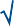 y = количество посещаемых площадокx = общее количество площадок.Надзорные аудиты: квадратный корень от общего числа имеющихся площадок, уменьшенный в 0,6 раза, округлённый до целого числа в большую сторону:y=0.6 xy = количество посещаемых площадок, x = общее количество площадок.Повторные сертификационные аудиты: квадратный корень от числа имеющихся площадок, округлённый до целого числа в большую сторону:y= xЕсли центральный офис не имел каких-либо серьёзных несоответствий в течение всего цикла сертификации, размер выборки можно уменьшить на 0,8, округлив до целого числа в большую сторону:y=0.8 xy = количество посещаемых площадок, x = общее количество площадок.Примечание: для площадок, добавленных с момента последнего аудита, когда аудит на месте не требовался (согласно подпункту 3.4.5 е), нельзя применять коэффициенты уменьшения.Размер выборки должен быть увеличен, если анализ рисков организации с несколькими площадками, проведённый органом по сертификации указывает на повышенный риск из-за следующих факторов:размер площадок и количество сотрудниковсложность и разнообразие потоков сырья и методов цепочки поставокприменение разных методов цепочки поставок и разных определений происхождения сырьяуровень риска заготовки сырья из сомнительных источниковучёт жалоб и других аспектов корректирующих и превентивных действийлюбые другие аспекты, связанные с организацией с несколькими площадкамирезультаты внутреннего и внешнего аудитов;тип организации (организация с несколькими площадками или группа производителей).Время, затраченное на проведение аудитаОрган по сертификации должен продемонстрировать своё обоснование времени, затрачиваемого на проведение аудита организации с несколькими площадками, с точки зрения общей политики распределения времени на проведение аудита.Минимальное время на проведение аудита для каждой отдельной площадки в рамках первоначального аудита, инспекционного контроля и ресертификации, такое же, как и для аудита, определённого в пункте 7.4.7. Сокращения времени могут применяться для учёта положений стандарта по цепочке поставок, которые не относятся к площадкам и рассматриваются только в центральном офисе.Время, затрачиваемое на проведение аудита центрального офиса, не может быть сокращено.Приложение 4 (нормативное): Минимальное содержание отчётов по аудитуОтчёт по аудиту должен содержать, как минимум, следующую информацию:Титульная страницаОписание организации-клиентаОписание цепочки поставок PEFC организации-клиента, в том числе:описание системы менеджмента;описание частей организации и/или площадокописание процессов/мероприятий, включая аутсорсинг описание групп продукции и продукции, на которые распространяется цепочка поставок PEFC, в том числе для каждой площадки и/или группы продукции в зависимости от ситуации:метод цепочки поставокпредполагаемое применение торговых знаков PEFCОбласть аудитаприменяемые критерии сертификации из стандартов ST 2002 и ST 2001, в том числе для каждой группы продукции и/или площадки, при наличии:метода цепочки поставокправил использования торговых знаков PEFC требований системы должной добросовестности PEFCплощадки, проверенные на месте во время аудитадля удалённых аудитов:обоснование проведения аудита удалённоприкладные методы и их обоснованиедля аудита организации с несколькими площадками:расчёт размера выборки, в соответствии с п. 3.2.3 Приложения 3обоснование выборкипроверенные площадки.Обнаружения аудитапредставление обнаружений, демонстрирующих соответствие или несоответствие применяемым пунктам требований по сертификациипредписанные корректирующие действия и сроки для предоставления отчётности о принятых корректирующих действиях и устраненииоценка ранее предписанных корректирующих действий рекомендуемое решение о сертификации.БиблиографияIAF MD 1 «Обязательный документ IAF для аудита и сертификации системы менеджмента организации, имеющей несколько площадок».Совет PEFC ICC Building C1    Route de Pré-Bois 20 1215 Geneva 15Switzerlandt +41 22 799 45 40f +41 22 799 45 50e info@pefc.org www.pefc.orgАудиторРецензент и лицо, ответственное за принятие решения о сертификацииОбразование	Знания, соответствующие по крайней мере среднему образованию, а также курсы в сфере лесной и/или деревообрабатывающей и смежных отраслей.Специальное образование, относящееся к лесной и/или деревообрабатывающей и смежным отраслям, может быть заменено опытом работы в этих секторах, если орган по сертификации может продемонстрировать, что такой опыт работы эквивалентен требуемому образованию.	Знания, соответствующие по крайней мере среднему образованию, а также курсы в сфере лесной и/или деревообрабатывающей и смежных отраслей.Специальное образование, относящееся к лесной и/или деревообрабатывающей и смежным отраслям, может быть заменено опытом работы в этих секторах, если орган по сертификации может продемонстрировать, что такой опыт работы эквивалентен требуемому образованию.АудиторРецензент и лицо, ответственное за принятие решения о сертификацииОпыт работыМинимум 3 года (полный рабочий день) в лесной и/или деревообрабатывающей и смежных отраслях.Общее количество лет опыта работы может быть сокращено на 1 год, если у аудитора есть высшее образование в лесной и/или деревообрабатывающей и смежных отраслях.Общее количество лет опыта работы может быть сокращено на один год, если аудитор провёл в качестве аудитора-стажёрачетыре аудита по цепочке поставок под руководством квалифицированного аудитора в дополнение к аудитам по цепочке поставок, которые требуются в качестве опыта аудита согласно п. 6.1.1.2.5.1.Минимум 3 года (полный рабочий день) в сфере оценки соответствия.Общее количество лет опыта работы может быть сокращено на 1 год, если рецензент или лицо, принимающее решение о сертификации, имеет высшее образование в лесной и/или деревообрабатывающей и смежных отраслях.Квалифицированным аудитором по цепочке поставок PEFC считается аудитор, удовлетворяющий требованиям о минимальном необходимом опыте работы.ОбучениеПервоначальное обучение, признаваемое Советом PEFCISO/IEC 19011Первоначальное обучение, признаваемое Советом PEFCISO/IEC 19011Опыт проведения аудитаАудитор за последние три года должен провести аудит по цепочке поставок в качестве стажёра как минимум для четырех организаций под руководством квалифицированного аудитора, включая как минимум два аудита по цепочке поставок PEFC.Количество стажерских аудитов по цепочке поставок может быть сокращено до 2 аудитов по цепочке поставок PEFC для аудиторов, имеющих квалификацию по стандартам ISO 9001, ISO 9001 или ISO 14001 в лесной и/или деревообрабатывающей отрасли.Орган по сертификации должен обеспечить, чтобы рецензент или лицо, принимающее решение о сертификации, в течение последних 3 лет приняло участие как минимум в 1 аудите по цепочке поставок PEFC.КомпетенцииСм. требование 6.1.1.2.6См. требование 6.1.1.4.6Поддержание квалификацииПоддержание квалификацииПоддержание квалификацииОбучениеОбучение по повышению квалификации, признаваемое Советом PEFC - каждые два года.При выходе новой версии стандарта по цепочке поставок PEFC или стандарта по торговым знакам.Обучение по повышению квалификации, признаваемое Советом PEFC - каждые два года.При выходе новой версии стандарта по цепочке поставок PEFC или стандарта по торговым знакам.Опыт проведения аудитаМинимум пять внешних аудитов по стандартам по цепочке поставок, ISO 9001 или ISO 14001 в лесной и/или деревообрабатывающей и смежных отраслях в год, при этом в совокупности эти аудиты должны охватывать не менее семи дней аудиторской работы, в том числе не менее двух аудитов по цепочке поставок PEFC.В исключительных обстоятельствах, таких как установленный законом отпуск или долгосрочное заболевание, аудиторы, которые не смогли соблюсти требование п. 6.1.2.3, должны провести как минимум два аудита по цепочке поставок PEFC под руководством квалифицированного аудитора.Принять участи в как минимум 1 аудите по цепочке поставок PEFC за календарный год.